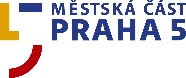 Výroční zpráva o činnosti Základní školy a mateřské školyPraha 5 - Smíchov, U Santošky 1/1007,ve školním roce 2018/2019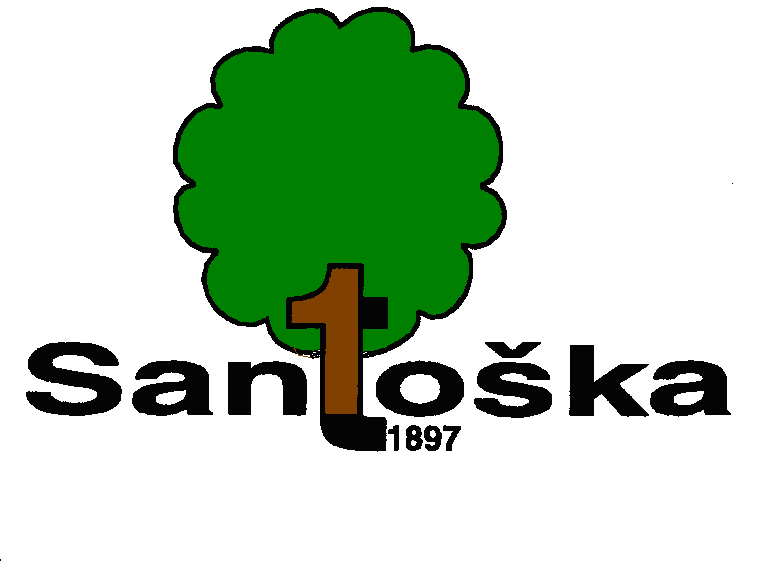 	Zpracovala		RNDr. Martina Říhová		ředitelka školyVýroční zpráva o činnosti školy ve školním roce 2018/2019Škola je součástí výchovně vzdělávací soustavy. Je zařazena do sítě škol, předškolních zařízení a školských zařízení následovně:Název školy: 	Základní škola Praha 5 – Smíchov, U Santošky 1/1007 (název k 1.9.2005)S účinností od 20.3.2006 se do školského rejstříku zapisuje jako Základní škola a mateřská škola Praha 5 – Smíchov, U Santošky 1/1007 Identifikátor zařízení:	600 038 424Adresa:	U Santošky 1/1007			150 00  Praha 5 – SmíchovPrávní forma:	příspěvková organizace			IČO: 69 781 907Správní obvod: Praha 5Zřizovatel:	Městská část Praha 5				právní forma: obec, IČO: 00 063 631	Adresa:		nám. 14. října 4/1381			150 22 Praha 5Charakteristika školy:
            Tato organizace vznikla jako právní subjekt 1.1.2000 a k 1.1.2001 došlo ke sloučení ZŠ U Santošky 1 se ZŠ U Santošky 17 a  s Mateřskou školou U Santošky 178.
            Odloučená pracoviště školy:150 00  Praha 5 – Smíchov, U Santošky 178Škola sdružuje:Základní škola		kapacita: 640 žáků	IZO: 102 385 424Školní družina          	kapacita: 250 žáků	IZO: 112 400 264Školní jídelna		kapacita: 600 jídel	IZO: 102 449 091Mateřská škola		kapacita: 112 dětí	IZO: 150 005 628Údaje o vedení školyŘeditelka: RNDr. Martina ŘíhováStatutární zástupce ředitele: Mgr. Alice HrdinováDalší zástupce ředitele: Mgr. Hana Bartošová – II. stupeňVedoucí učitelka MŠ:  Soňa Šulcová - MŠVýchovný poradce:	   Mgr. Hana BartošováŠkolní psycholog:  Mgr. Radka Černá, Mgr Eva Žalmánková (OPPP)Školní metodik prevence: Brigita KufováTelefon	ústředna	251 001 720		ředitel		251 001 723, 777 788 272e-mail:  santoska@santoska.czinternet. adresa: www.santoska.czŠkolská rada:zástupci MČ Praha 5:	doc. Dr. phil. Pavel Himl (do 27.2.2019), Vladan Brenčič (od 27.2.2019) Josef Endal zástupci pedagogů:	Mgr. Alice Hrdinová, Ladislav Krákorazástupci rodičů:	Tereza Lvovská (předseda ŠR), Mgr. Jana SedlákováPředslovo ředitelky školyStojím- li v čele základní školy, pak si v plné míře uvědomuji, co obsahuje pojem základní škola.Je to v podstatě vstup malého člověka do života. Je to setkání se společenstvím různě laděných jedinců, je to střet s pravidly a povinnostmi, což nekončí povinnou školní docházkou, ale provází člověka celým jeho životním příběhem.Proto tolik záleží na kvalitě základní školy. Proto podstatou mého snažení je vytváření optimálního prostředí ve škole, a nemyslím tím jen vybavení školy, důraz a pozornost věnuji tvorbě pozitivního, přátelského klimatu ve škole. To primárně předpokládá kvalitní osobnost pedagoga, který dokáže své svěřence nadchnout, motivovat a získávat pro vědění, dokáže rozvíjet zájem o jejich budoucí životní zaměření a k tomu, jako přidanou hodnotu, rozvíjí a formuje jejich lidské vlastnosti.Kvalitní pedagog, všestranně vzdělaný, odborně erudovaný, lidsky hodnotný, vzájemně spolupracující, je přáním každého ředitele a vytváření takového pracovního kolektivu je nejnáročnější součást mé práce a úsilí denního, nikdy nekončícího procesu.Dnes, zítra, v budoucnu!Práce našich pedagogů koresponduje s vizí školy:1. Kompetence budoucnosti 2. Celkový rozvoj zdravé osobnosti žáka 3. Autonomie učitele 4. Škola - rodinaMotto školy  „Ne pro školu, ale pro život ….“ se učíme – patří se dodat,  to je jeden z našich hlavních cílů a k němu směřuje snaha pedagogických i nepedagogických pracovníků. Chceme probudit u žáků zájem (možná jakýkoli zájem!) o aktivní život, chuť do práce. Vedeme je  k pochopení, že trvalé učení je přirozenou součástí běžného života všech lidí již od narození, celoživotní vzdělávání člověka je potřebné. Vždyť exempla trahunt – i učitelé se trvale vzdělávají. Klademe důraz na dovednosti dobře uplatnitelné v praxi (schopnost zacházet s informacemi, čtení a chápání pracovních pokynů -  práce podle návodu, zvládání cizích jazyků, využití výpočetní techniky při získávání informací, zručnost, umění se rozhodnout – po zvážení vybrat správnou cestu, pracovat v týmu – při skupinové práci, řešit problémy, samostatně myslet, ochotu nést odpovědnost, vypořádat se se stresovými situacemi, …...). Ke zvládnutí vytčených cílů nám pomáhají dobře zvolené metody a formy práce, (zde se nabízí i pro budoucnost široká škála možností) stejně jako projekty (pravidelné celoškolní i skupinové). Do školní výuky jsou zařazovány návštěvy kulturních a vzdělávacích programů, exkurze, školy v přírodě, lyžařské výcvikové kurzy, výuka plavání. Žáci se se souhlasem rodičů účastní aktivit v rámci „Preventivního programu“, pracují na projektech zaměřených na prevenci sociálně nežádoucích jevů, na tvorbu kolektivu, respektování druhých, na vývoj zdravé osobnosti. Tradicí se stávají jazykové pobyty žáků v zahraničí. Škola se prezentuje i účastí ve vědomostních, kulturních nebo sportovních soutěžích. Ve volném čase mají žáci možnost navštěvovat zájmové kroužky přímo v budově. Nejen pro výuku může sloužit nová keramická dílna. Na naplnění volnočasových aktivit dětí je zaměřen i Klub Santoška, který pravidelně organizuje odpolední program, soutěže, sportovní turnaje. Škola získává finanční prostředky na volnočasové aktivity žáků a protidrogovou prevenci prostřednictvím grantů. Příležitostí jistě je získávání dalších peněz z EU a grantů.Je třeba stanovit si rozumný cíl (a drobné každodenní cíle), stejně důležité je volit správné postupy a strategie vedoucí k dosažení cílů. Klademe velký důraz na morálku, rozvíjíme morálně volní vlastnosti dětí, podporujeme kladné charakterové vlastnosti, vedeme k objektivnímu hodnocení a sebehodnocení. Významné je vést žáky k přiměřené toleranci, umění naslouchat druhému, ochotě zamyslet se nad odlišným názorem. Zdůrazňujeme význam rodiny. Vštěpujeme dětem úctu k rodičům a ke starým lidem. Vyzdvihujeme význam vlastní minulosti a evropské sounáležitosti, učíme žáky základní orientaci v celosvětovém dění. Vytváříme vědomí nezbytnosti respektovat přírodní zákonitosti, jichž jsme součástí, preferujeme hierarchii životních hodnot založených na úctě k životu, na lásce k přírodě.Velkou výhodou je malá škola, tedy málopočetný sbor, učitelé spolu denně hovoří, předávají si zkušenosti, navzájem si pomáhají, radí se, prostě trvale komunikují. Tradicí se letos staly odpolední středy, kde se scházejí učitelé s vedením školy, zde se tříbí názory, hodnotí se, plánuje se, stanoví se nejbližší krátkodobé cíle a navrhují se postupy řešení. Vedení školy nediktuje učitelům, jak vést výchovně-vzdělávací proces, je na profesionálním rozhodnutí každého pedagoga zhodnotit, které metody a formy práce jsou v dané situaci nejvhodnější. Učitelé mají plnou podporu ze strany vedení, noví kolegové jsou přijímáni velmi vstřícně. Pro práci v našem sboru se snažíme získávat mladé perspektivní síly.Ve veškerém snažení je třeba získávat podporu zákonných zástupců. Úzké spojení škola – rodina je nezbytné. Zákonní zástupci jsou vybízeni ke spolupráci, společně hledáme řešení eventuálních problémů dítěte, ve spolupráci s rodinou potlačujeme případné sociálně nežádoucí jevy. Učitelé projevují respekt k osobním potřebám žáka na bázi svobody, odpovědnosti, úcty, uznání a spolupráce. Zdravě přátelské klima oceňují žáci i jejich zákonní zástupci stejně jako zaměstnanci školy.Výchovná a vzdělávací strategie je vůči zákonným zástupcům otevřená -  na třídních schůzkách a tripartitách, na konzultacích, prostřednictvím žákovské knížky, webových stránek školy, také na dnech otevřených dveří jsou seznamováni se záměry školy, s cíli a způsobem výuky, s hodnocením žáků, s pravidly života školy, samozřejmostí je i komunikace prostřednictvím mailů. Zákonní zástupci mohou školu navštívit kdykoli po vzájemné dohodě s vyučujícími. Ve škole pracuje Sdružení rodičů a přátel dětí, vedení školy se účastní schůzí třídních důvěrníků. Při škole je zřízena Školská rada ze zákonných zástupců, učitelů a zřizovatele. Školu pravidelně navštěvuje psycholožka z pedagogicko-psychologické poradny, zákonní zástupci i pedagogové si s ní mohou domluvit konzultaci přímo v budově naší školy, k dispozici je ve škole poradce pro volbu povolání, metodik prevence sociálně nežádoucích jevů, školní psycholog a speciální pedagog. Kurátoři odboru sociální péče se v řadě případů zúčastňují výchovných komisí a pomáhají škole při řešení výchovných a sociálních problémů. Uvítali bychom však větší podporu OSPODu. Při besedách zaměřených na dopravní výchovu, bezpečnost dětí a právní vědomí spolupracujeme s městskou policií. Negativně vnímáme nedostatek uznání ze strany veřejnosti, všeobecný úpadek morálky ve společnosti, pedagogovy nástroje na řešení případných kritických situací jsou slabé. Občas se též potýkáme s neochotou některých rodičů ke spolupráci.Příležitostí je větší zapojení ochotných rodičů do činnosti školy, využití výsledků SWOT analýzy organizované městskou částí a školou.Nové www.stránky dávají další možnosti nejen rodičům, ale i širší veřejnosti seznamovat se s aktualitami, zajímavostmi, úspěchy školy. Pravidelně pořádáme Školní akademii, Velikonoční a Vánoční jarmark, ukázky naší práce prezentujeme též např. na akcích Zažít město jinak, Slavnosti škol. Přestože máme celkem dobré zkušenosti s integrací žáků nadaných, jakož i žáků se speciálními vzdělávacími potřebami, vnímáme zatím inkluzi jako ne zcela uvážený počin, zatěžující všechny zúčastněné strany a nepřinášející adekvátní výsledný efekt. Výuka ztrácí na plynulosti, pozornost ostatních je permanentně narušována. Soustředění učitele je rozptylováno a mnoho na tom nemění ani přítomnost asistenta. Možná se však jedná o úděl každé změny a novinky a zůstává otázkou času, jak se v budoucnu osvědčí. Podobně diskutabilním zůstává zavedení povinného druhého cizího jazyka pro všechny žáky. Pro mnohé je obtížné zvládat mateřský, natož cizí jazyk. Zavedením povinné výuky druhého cizího jazyka se pro ně stává plnění učebních povinností nezvladatelným úkolem. Uvádíme příklady aktivit v jednotlivých předmětech, které se osvědčily a které bychom i v budoucnosti rádi využili či na ně navázali3. Změny v rejstříku školVe školním roce 2018/19 nedošlo ke změnám v rejstříku škol4. Vzdělávací program školyVýuka ve školním roce 2017/2018 probíhala podle školního vzdělávacího programu "Ne pro školu, ale pro život…"Z toho 11 žáků plnilo povinnou docházku podle § 38 školského zákonaŠVP vychází z Rámcového vzdělávacího programu pro základní vzdělávání, z analýzy vlastních možností a schopností pedagogického sboru, z požadavků rodičů a navazuje na tradice školy.ŠVP navazuje na RVP mateřské školy, která je naší součástí. Filosofií vzdělávacího programu je vybavit žáka "klíčovými kompetencemi", které představují soubor znalostí, dovedností, návyků a postojů, které jsou využitelné v různých učebních i praktických činnostech a situacích. Na utváření klíčových kompetencí se podílejí předměty všech vzdělávacích oblastí (viz níže). Školní vzdělávací program v jednotlivých vyučovacích předmětech v konkrétních ročnících specifikuje očekávané kompetence a učivo vzdělávacích oborů do dílčích dovedností žáků s vymezením učiva (použitým jako prostředek pro dosažení těchto dovedností).Obecné cíle ŠVP Osvojit si strategii učení a být motivován pro celoživotní učeníTvořivě myslet, logicky uvažovat a řešit problémySprávně vyhodnotit nalezenou informaciUmět komunikovatSpolupracovat a respektovat práci a úspěchy vlastní i druhýchProjevovat se jako svobodná a zodpovědná osobnostProjevovat pozitivní city v chování, jednání a v prožívání životních situací, vnímavost a citlivé vztahy k lidem, svému prostředí i k příroděAktivně rozvíjet a chránit své fyzické, duševní a sociální zdravíPlnohodnotně žít ve společnosti s ostatními lidmi, být tolerantní a ohleduplný k jiným lidem, jejich kulturám a duchovním hodnotámPoznat své reálné možnosti a uplatňovat je při rozhodování o vlastní životní a profesní orientaciZaměření školy 1. celkový rozvoj zdravé osobnosti žáka2. ekologická výchova3. kompetence budoucnosti4. etika5. Jazykové vzdělávání a jeho podporaVzhledem k tomu, že jazyková vybavenost je nezbytně nutná pro úspěšné začlenění člověka do globalizovaného světa, zaměřili jsme se na naší škole na zkvalitnění vzdělávání žáků v anglickém a německém jazyce. K výuce používáme kvalitní materiály osvědčených nakladatelství, využíváme výukové audiovizuální materiály, které vhodně doplňují probíranou látku v učebnicích. Žáci mají možnost rozvíjet své znalosti všemi moderními způsoby jazykové výuky. Jazykové učebny jsou vybaveny novým zařízením včetně počítačů, diaprojektorů a interaktivních tabulí. Nižší počet žáků v jednotlivých skupinách přispívá k vyšší efektivitě výuky. Během vyučování jsou žáci pozitivně motivováni k aktivnímu používání cizího jazyka v mluvené i psané formě. Vyučující využívají jako doplněk výuky nabídky vzdělávacích institucí (např. anglické divadlo s rodilými mluvčími). Na škole působil i díky příspěvku MČ Prahy 5 rodilý mluvčí. Na II. stupni nabízíme volitelný předmět anglickou konverzaci téměř ve všech ročnících. Velmi oblíbené jsou výjezdy žáků naší školy do Anglie nebo do německy mluvících zemí.	6. Pracovníci školya) personální zabezpečeníb) odborná  kvalifikace pedagogických pracovníků podle zákona č. 563/2004 Sb., o pedag. pracovnících, ve znění pozdějších předpisů k  31.12. 2017Celková kvalifikace 	na I. stupni je 100 %			na II. stupni je 93,38 %			na celé škole je 96,7 %V organizaci nejsou odbory.7. Věková struktura pedagogických pracovníků k 31.12.20172 pg pracovníci pracovali jako učitel i jako vychovatel2 pg pracovníci pracovali jako učitel i jako asistent pedagogaPrůměrný věk pedagogických pracovníků základní školy je 48 let odchody pedagogických pracovníků v daném školním roce 	1 x MD, 2 x ukončení nově přijatí absolventi učitelského studia v daném školním roce 	0 nově přijatí absolventi neučitelského studia v daném školním roce 	08. Další vzdělávání pedagogických pracovníkůPočet pedagogických pracovníků, kteří si doplňují odbornou kvalifikaci	0Počet účastníků průběžného vzdělávání	25	 Materiální podmínkypočet budovVýuka probíhá  v jedné budově - U Santošky 1počet učeben  celkem 43, z toho 26 s interaktivní tabulíz toho: 	19 kmenových4 jazykové2 počítačové6 odborných – Vv, Hv, Př, F, Ch, kuchyňka1 dílna2 tělocvičny5 tříd pro ŠD + herna4 ostatnípro učitele: 1 sborovna, 12 kabinetů9. počet zapsaných dětí pro školní rok 2018/2019 a odkladů školní docházky na školní rok 2018/2019 (z výkazů pro daný školní rok)      	9a. Počet třídSpecializované třídy na škole nejsou. Jedna PT		9b. Počet žáků9c. Průměrný počet žáků a) na třídub) na učiteleTřídy s rozšířenou výukou některých předmětůNa škole nejsou třídy s rozšířenou výukou cizích jazyků.Vyučované cizí jazyky: povinné - anglický jazyk od 1. třídy, německý jazyk od 7. třídy			   volitelné –anglická konverzace			   kroužky - anglický jazykIntegrovaní žáciCelkem: 13	z toho postižení:	Přeřazení do ZvŠ	Výsledky přijímacího řízenía) na víceletá gymnázia přijato:	b) na SŠ zřizované krajem a církevní SŠ, které jsou  ukončeny  maturitní zkouškou z devátých  ročníků přijato: 1 žák dosud nepřijatc) na soukromé školy přijato:d) do učebních oborů (krajských i soukromých škol) ukončených závěrečnou zkouškou přijato:e) počet žáků, kteří ukončili povinnou školní docházku a odešli ze školy	- v devátém ročníku:	41	- v nižším ročníku:	2f) počet žáků, kteří z pátého ročníku odešli na jinou základní školu: 5g) počet žáků, kteří byli do 6. ročníku přijati z jiné základní školy: 2	10. Hodnocení činnosti školních družin a klubůVe školním roce 2018/2019 bylo otevřeno celkem 6 oddělení školní družiny, které vedlo 8 vychovatelek. Celkem se družinové činnosti pravidelně zúčastňovalo 173 žáků z 1. - 4. ročníku a z přípravné třídy. Vychovatelky pracovaly během celého školního roku podle ŠVP pro ŠD. Činnosti ve všech odděleních školní družiny navazovaly na základní vzdělávání v dopoledních hodinách. Výchovně vzdělávací činnost byla realizována formou zájmových (tělovýchovných, přírodovědných, hudebních, výtvarných), odpočinkových, rekreačních činností a přípravou na vyučování. Činnost v ŠD byla přizpůsobena ročním obdobím, svátkům a významným událostem. Při všech aktivitách bylo dbáno na dodržování bezpečnostních a hygienických zásad a byly upevňovány praktické znalosti první pomoci. Při výběru činností se vychovatelky řídily věkem žáka, jeho potřebami a zájmem. V průběhu celého školního roku byli žáci vedeni ke kázni, samostatnosti, odpovědnosti, spolupráci, slušnému chování a také k respektování řádu ŠD a pravidel kamarádských vztahů. Zájmové činnosti přinesly dětem pocit uspokojení, příležitost k seberealizaci a přiměřenému sebehodnocení. Dále se žáci naučili spolupracovat s ostatními žáky, řešit problémové situace, respektovat názory ostatních, rozvíjet vzájemnou komunikaci a tolerovat individualitu ostatních žáků.  Žáci byli vedeni ke kladnému vztahu k přírodě a její ochraně a získávali nové poznatky o životním prostředí. Bylo v nich utvářeno vědomí národní a státní příslušnosti a učili se respektovat jiné etnické, kulturní a náboženské skupiny. Také byli seznamováni se světovými kulturními hodnotami a tradicemi. Tělovýchovnými aktivitami si žáci utvářeli a upevňovali morální volné vlastnosti, sebekázeň, smysl pro kolektiv a byl v nich podporován zdravý vývoj celého organismu. Vychovatelky využívaly k aktivitám třídu školní družiny, hernu, tělocvičnu, hřiště v parku Santoška, školní hřiště a hřiště na Nikolajce. Vychovatelky zajišťovaly plynulý chod mimodružinových aktivit. SPORTOVNÍ AKCEKuličkiádaTurnaj ve vybíjenéTurnaj v pexesuZávody - skok, běh, hodZÁBAVNÁ ODPOLEDNEHalloweenMikulášská nadílkaVánoční besídkaVánoční jarmarkKarnevalMasopustVelikonoční dílnyDětský den s animátoremAKCE MIMO ŠKOLUKrálovství železnicVýstava - MOJE TĚLODětský den v parku Santoška - CESTA ZA POKLADEMDětský den na Nikolajce Mlsání v cukrárněKreslení na asfaltBESEDYDopravní bezpečnostBeseda s moderátorkou rádia City - Ivou LeckouFinanční gramotnostAGENTURNÍ KROUŽKYBojové sporty a sebeobranaLegoGymnastikaVšeobecná sportovní přípravaVědecké pokusyŠachyAngličtinaStepTanečkyŠKOLNÍ KROUŽKYFlorbal ZumbaModerní tanecDRUŽINOVÉ KROUŽKYKeramikaHudební kroužek11. Poradenské služby škole Školu pravidelně navštěvuje Mgr. Žalmánková z OPPP, Kuncova 1, Praha 5. Rodiče i pedagogové si mohou domluvit konzultaci přímo v budově školy. 	Na škole působila školní psycholožka Mgr Radka Černá.	Spolupráce s Policií ČR a MP.	MP realizovala preventivní programy Povinnost chodce, Povinnosti cyklisty, Základní pravidla pohybu na pozemních komunikacích a Dopravní značky na celém I. stupni.Spolupráce se sociálním odborem MČ Prahy 5	Škola úzce spolupracuje i se sociálním odborem, oddělením sociální prevence a oddělením péče o rodinu a děti, kurátoři tohoto odboru se v řadě případů zúčastňují výchovných komisí a pomáhají škole při řešení  výchovných a sociálních problémů, občanskými sdruženími Prevalis, o.s. o.s. Progressive, Člověk v tísni a další). 12. Spolupráce s rodiči	Na škole pracuje Školská rada a Sdružení rodičů a přátel dětí. Vedení školy se účastní schůzí třídních důvěrníků. Rodiče poskytují souhlas s aktivitami v rámci Preventivního programu . O jeho realizaci, o dění ve třídě a akcích jsou informováni na třídních schůzkách. Mají možnost konzultací s učiteli, s psycholožkou a dalšími odborníky, dostávají nabídky a pozvánky na určité akce. Jsou vybízeni ke spolupráci se školou a žádáni o pomoc při některých aktivitách.13. Účast školy v rozvojových a mezinárodních projektechMinisterstvo školství, mládeže a tělovýchovy jako Řídicí orgán Operačního programu Výzkum, vývoj a vzdělávání, na základě žádosti o poskytnutí dotace v rámci Výzvy Šablony II, v souladu s ustanovením § 14 odst. 4 a § 14 odst. 1 písm. a) zákona č. 218/2000 Sb., o rozpočtových pravidlech a o změně některých souvisejících zákonů, ve znění pozdějších předpisů, rozhodlo o poskytnutí dotace na projekt s názvem „Šablony II ZŠ a MŠ Santoška“.Z této dotace bude hrazena činnost školního psychologa a speciálního pedagoga pro základní školu a činnost školního asistenta v mateřské škole..Ministerstvo školství, mládeže a tělovýchovy vyhlásilo na rok 2019 rozvojový program Podpora vzdělávání cizinců ve školách (č.j.: MSMT‑28283/2018), který je určen na podporu dětí a žáků - cizinců uvedených v § 20 školského zákona v povinném posledním ročníku předškolního vzdělávání a v základním vzdělávání.  Jeho cílem je přispět právnickým osobám vykonávajícím činnost mateřských škol, základních škol a odpovídajících ročníků víceletých gymnázií zapsaných v rejstříku škol a školských zařízení na částečnou úhradu, popřípadě krytí zvýšených nákladů souvisejících s poskytováním výuky českého jazyka přizpůsobené potřebám těchto dětí a žáků - cizinců k usnadnění jejich integrace do společnosti a vzdělávacího systému České republiky.Naše žádost o zapojení do programu byla schválena a ve škole realizujeme doučování těchto žáků. Navazujeme tím na rozvojový programu Podpora vzdělávání cizinců ve školách (č.j.: MSMT-24277/2017).14. Zkušenosti s péčí o nadané žáky	Učitelé se snaží podchytávat nadané žáky, pracovat s nimi a hlavně tito žáci reprezentují školu na různých soutěžích.15. Polytechnická výchova	V rámci ŠVP vyučujeme polytechnickou výchovu v hodinách pracovních činností a to na II. stupni ZŠ. K dispozici máme dílny i školní pozemek. 16. Přípravné třídy, zkušenosti s integrací a dalším začleňováním dětí ze sociálně znevýhodněného prostředí do ZŠV září 2018 nastoupilo do přípravné třídy 13 žáků – 10 chlapců a 3 dívky. Většina dětí se potýkala s různými logopedickými vadami a s tím spojenými těžkostmi s analýzou a syntézou hlásek a slov. Grafomotorické obtíže měla většina dětí, zvláště chlapci.Ke všem žákům bylo přistupováno individuálně s přihlédnutím ke specifickým potřebám dětí. Výuka byla zaměřena na odstraňování nedostatků, které byly příčinou odkladu školní docházky, tak aby se žáci mohli bezproblémově začlenit do 1. třídy. Během roční práce s dětmi se výrazně zlepšila většina obtíží, velký pokrok byl zaznamenán v oblasti grafomotoriky, komunikace a pracovních návyků. Do prvních tříd naší ZŠ přestupuje 9 žáků z přípravné třídy, 4 žáci odcházejí na jiné školy..Děti ze sociálně znevýhodněného prostředí začleňujeme do běžného prostředí poměrně úspěšně, učitelé uplatňují individuální přístup k těmto žákům a velkou pomocí je i působení školní psycholožky a speciálního pedagoga. Funguje také doučování prostřednictvím Člověka v tísni.17. Vzdělávání cizinců a příslušníků národnostních menšinCizí státní příslušníci ze států EU a z ostatních států podle jednotlivých zemí  Celkem 9 cizinců z EU, 23 mimo EU. Cizinci se začleňují dobře, žádné problémy v tomto roce s jejich integrací nebyly.18. Environmentální výchova	Ekologii zařazujeme pravidelně do hodin prvouky, přírodovědy, vlastivědy, přírodopisu, chemie, zeměpisu a pracovních činností. Na druhém stupni jsme mezi povinně volitelné předměty zařadili i ekologickou výchovu, v níž mají žáci možnost prohlubovat a zdokonalovat nejen své znalosti a dovednosti, ale, díky jejímu praktickému zaměření (tj. využívání terénních prací, exkurzí a odborných přednášek), i formovat své postoje. Jednotlivé složky environmentální výchovy jsou uplatňovány nejenom v těchto předmětech, celoškolních nebo třídních projektech, ale i na školách v přírodě. Zabýváme se ochranou životního prostředí, podmínkami pro život, chráněnými rostlinami i živočichy. Žáci aktivně pracují s denním tiskem i internetem. Učí se, co jsou kyselé deště, skleníkový efekt, ozonová díra, emise, imise, význam zelených rostlin pro obnovu kyslíku pro život. Zároveň se učí, jak svým chováním přírodní ekosystémy co nejméně zatěžovat.	Dále třídíme odpad, sbíráme použité baterie, využíváme nabídky exkurzí ekologicky zaměřených středisek.19. Multikulturní výchovaZapojování cizinců do vzdělávání se realizuje podle předem určené osnovy. Pro jejich výuku škola disponuje standardními podmínkami. Vytvořený ŠVP podporuje u všech rovné příležitosti přístupu ke vzdělávání. Z vlastního hodnocení školy vyplývá, že uplatňování multikulturní výchovy umožňuje žákům cizincům lepší adaptaci na prostředí a jejich zpravidla bezproblémové zařazení do vzdělávání. 20. Prevence rizikového chováníHodnocení prevence rizikového chováníCílem našeho programu je realizovat dlouhodobý, komplexní primární program, do něhož je zahrnuto vše důležité, co je v současné škole k dispozici a vše, co již bylo s úspěchem vyzkoušeno. Důraz klademe na informovanost žáků v hodinách výchovy zdravé osobnosti a občanské výchovy, chemie, přírodopisu a dalších předmětů, na konfrontaci s každodenním chováním a vystupováním všech pedagogů, kteří jsou dobrým příkladem žákům, na širokou nabídku volnočasových aktivit. Snažíme se do realizace programu zapojit maximální počet pedagogů ve vyučování (školní vzdělávací program), plnění cílů ,,Programu proti šikanování ve škole“ i na neformální bázi při komunikaci se žáky ve volnočasových aktivitách. Zařazujeme nové aktivity, které porovnáváme s již vyzkoušenými a ověřenými. V letošním roce nám nadále pomáhala školní psycholožka a speciální pedagožka, které se zapojily do plnění našeho preventivního programu. Při doučování slabších žáků přišla s nabídkou pomoci organizace Člověk v tísni, se kterou dlouhodobě spolupracujeme.Koordinace preventivních aktivit na školeZa realizaci Školního preventivního programu, Programu proti šikanování ve škole a koordinaci preventivních aktivit na škole odpovídá školní metodik prevence Brigita Kufová a ředitelka školy RNDr. Martina Říhová spolu s Preventivním týmem=Školní poradenské pracoviště Santoška - od 1. dubna 2006 je tento tým plně v provozu. Skládá se ze školního psychologa, školního metodika prevence, ředitele školy, speciálního pedagoga, výchovného poradce. V rámci své činnosti se podílí i na jeho přípravě a evaluaci. Spolupracujeme s třídními i ostatními učiteli, obvodním protidrogový koordinátorem, Úřadem MČ Praha 5 (zejména s odborem sociálně-právní ochrany dětí, oddělení sociální prevence), Pedagogicko- psychologickou poradnou pro Prahu 5 a dalšími institucemi a organizacemi (Prevalis,z.s., Člověk v tísni, Městská policie hl.m. Prahy a Policie České republiky). Velký důraz je kladen na spolupráci učitelů při odhalování šikany a řešení takových situací.Od 1. 9. 2006 pracuje na škole také Školní parlament, který vznikl transformací žákovského preventivního týmu. Naší snahou je připravovat žáky na spolupráci se staršími žáky, což se nám příliš nedaří (u mladších žáků je potřeba spolupráce třídních učitelů a tady ještě máme nedostatky).Preventivní aktivityV případě vyskytujících se problémů v třídním kolektivu operativně provádíme diagnostiku třídního kolektivu (diagnostika tříd ve spolupráci se školní psycholožkou především na I. stupni, třídy na II. stupni obstarává školní metodik prevence) a dále s kolektivem pracujeme i při každodenní činnosti ve škole (každá vyučovací hodina nabízí možnosti). Na začátku nového školního roku již tradičně žádáme o „Souhlas rodičů s aktivitami v rámci prevence“, který máme vytvořený a schvalovaný jako souhlas pokrývající celou dobu školní docházky na naši školu (odchodem pozbývá platnosti) a specifickou práci školního psychologa řešíme individuálními souhlasy a kontaktem s rodiči.  Podpůrné a informační programyV rámci výuky i mimo ni se žáci seznámili s tematickými okruhy popsanými Školním preventivním programem a operativně, dle situace v jednotlivých třídách, jsme se věnovali jednotlivým problémům. V některých třídách probíhal preventivní program v rámci výuky v hodinách Výchovy zdravé osobnosti či Občanské výchovy. Spaní tříd nebo s částí třídy (dívek či chlapců) ve škole nemáme problémy, děti jsou zde přístupnější, otevřenější. Tato aktivita je také přístupnější pro děti ze sociálně slabších rodin.Práce s třídními kolektivy a ročníkyPři práci s třídními kolektivy jsme letos přistoupili k volbě programů s naší školní psycholožkou. Rozhodli jsme se tak ze zdravotních důvodů metodika prevence, který programy v předchozích letech realizoval v podobě ,,Spaní ve škole“. Výjezdové akce s třídním kolektivem již neprobíhají z důvodu malého zájmu žáků a rodičů.Další programyVyužili jsme nabídky programů Prevalis,z.s., Městské policie, Policie ČR a Člověk v tísni. Naše škola nabízí celou řadu aktivit v oblasti mimoškolní činnosti.KLUB SANTOŠKA - činnost probíhala pravidelně ve středu, nepravidelně se konají soutěže a turnaje, které organizujeme s pomocí Školního parlamentu – (přehazovaná, den ve státních barvách, sudoku, vánoční spaní, den otevřených dveří, zápis, ping-pong, blokus, šipky, Velikonoční dílny, sběr víček, Mikulášská nadílka, Člověče, nezlob se!, Bonboniář, Vítání prvňáčků, úprava truhlíků před školní budovou, Zažít město jinak). Kroužky florbalu – vede p.uč. L. Krákora – pondělí a středa odpoledne.Zájmová činnost Agentury Kroužky, s.r.o.Klub mladého diváka – p.uč.Pačesová, TýcováTaneční a pohybové kroužky - p.uč.KubíčkovéPohybové kroužky SEECSpolupráce s rodičiRodiče poskytují souhlas s aktivitami v rámci Preventivního programu. O jeho realizaci, dění ve třídě a akcích jsou informováni na třídních schůzkách a zástupci školního parlamentu oslovují Sdružení rady rodičů a na webových stránkách školy. Mají možnost konzultací s učiteli a školní psycholožkou, dostávají nabídky a pozvánky na určité akce. Jsou vybízeni ke spolupráci se školou a žádáni o pomoc při některých aktivitách. Rodiče dobře spolupracují na I. stupni s třídními učitelkami, zúčastňují se besídek, na akcích tříd vypomáhají učitelům. Na II. stupni již není ochota spolupracovat tak velká. Vše je určitě spojenou s věkem dětí a jejich samostatností. Rodiče již nemají takovou potřebu se starat. Třídní učitelé na II. stupni nejsou ve třídách celé dopoledne a není tudíž tolik času připravovat besídky. V letošním roce se nám osvědčila spolupráce s rodiči v podobě tripartit, Vánoční jarmark a Velikonoční dílny pro rodiče a děti. Lektoři, konzultanti a supervizor programuLektory i nadále zůstávají především učitelé školy, dále školní metodik prevence Brigita Kufová, školní psycholožka Mgr. Radka Černá a externí organizace. Všichni uplatňují průřezová témata a posilují klíčové kompetence žáků v této oblasti. Konzultantem preventivního programu je Mgr. Miroslav Hricz (Prevalis z.s.)Supervizorem preventivního programu je Mgr. Miroslav Hricz (Prevalis z.s.)Evaluace aktivit, evaluace programuHodnocení a posuzování efektivity je prováděno pravidelnou diskuzí s kolegy a žáky. Jsme si vědomi, že naše činnost je dlouhodobou záležitostí. Využíváme informací ze vzdělávacích akcí nabízených školám v oblasti prevence - Mgr. M. Veselá – Společně k bezpečí, Prevalis z.s.Preventivní program je základem pro práci naší školy v oblasti prevence rizikového chování v tomto školním roce. Vychází z předcházejících programů, které byly na škole realizovány. Žáci mají dostatek informací o nebezpečí zneužívání drog a bezpečného chování při setkání s lidmi, kteří se v této oblasti pohybují. Problémem je otázka zneužívání sociálních sítí na internetu k poškozování pověsti druhých. Považujeme za závažný nárůst situací, které naznačují ,,posunutí“ žebříčku hodnot z něhož následně pramení sklony k vandalismu. Do programu se snažíme zapojit co nejvíce žáků, vést je k vzájemné spolupráci a pozitivně se tak podílet na formování jejich osobností a zejména žebříčku hodnot v každodenním životě. V uplynulém školním roce:jsme realizovali prevenci v 1.- 5.roč. ve spolupráci s Městskou policiíprogramy se školní psycholožkou 6. - 9. roč. a v hodinách VZO se školním metodikem prevencepro 3. ročník – 9. ročník – Prevalis, z.s. – programy komplexní prevence (koordinaci preventivních aktivit zajišťuje Preventivní tým)ustoupili jsme od pravidelné diagnostiky třídních kolektivů, provádíme ji pouze v případech výskytu problémových tříd či na přání třídního učitele (v letošním roce jsme využili dotazník B3)v problémových třídách se snažíme cíleně pracovat s celými kolektivyvzdělávání pedagogů jsme zaměřili na téma ,,Bezpečí ve škole“, ,,Problémový žák a jeho hodnocení“, ,,Šikana“ a Specializační studium školního metodika prevenceV následujícím školním roce bychom na základě výše uvedeného provedli následující změny a nabídli následující preventivní aktivity:v aktivitách, které byly již s úspěchem vyzkoušeny, budeme i nadále pokračovatpokračovat v práci školního žákovského parlamentu, pracovat na informovanosti žáků, zapojovat je do organizace schůzek i aktivit školy (dlouhodobý cíl)budeme pokračovat ve spolupráci s Městskou policií, Policií ČR a Prevalis,z.s., Člověk v tísni, Život bez závislostí v září proběhne pobyt 5. -  9. ročníku formou spaní ve školeprogramy zaměříme na nebezpečí vyskytující se v kyberprostoruhodnocení aktivit bude s žáky probíráno přímo při jednotlivých akcích formou diskuzenadále budeme zpřístupňovat prostory u Santoška v době poledních přestáveka k mimoškolním aktivitámdalší koordinaci preventivních aktivit bude nadále zajišťovat Preventivní poradenský týmbudeme hledat další možnosti, jak rodiče oslovit a více zapojit do aktivit školy, nadále budeme s rodiči spolupracovat ve formě tripartit.21. Žáci s trvalým pobytem v jiném kraji 22. Další údaje o ZŠGranty, o které jsme žádali a projektyGranty ukončené rokem 2018Granty na rok 2019Získané věcné dary, služby, finanční částky od sponzorů Způsob prezentace  školy na veřejnostiŠkola se prezentuje prostřednictvím  www. stránek (www.santoska@.cz), vývěsek, článků v tisku, pořádáním Vánočního jarmarku, Velikonočních dílen, Dnů otevřených dveří a celoškolní akademií.Školní stravovánípočty stravovaných žáků:	460	z toho počty žáků z jiných škol:0počet jídelen	2		počet výdejen	ZŠ:	1			ZŠ: 0	MŠ:	1			MŠ: 0Jídelny fungují dobře, vaří výborně.Výjezdy žáků mimo objekt školyÚčast žáků v soutěžícha) vyhlašovaných MŠMTb) ostatníchVýsledky kontrol na škole	Ve školním roce 2018/19 se ve škole uskutečnily interní kontroly provedené vedením školy zaměřené na správnost výpočtu mezd a zjištění skutečného stavu hospodaření s finančními prostředky a jeho porovnání s příslušnou dokumentací. Následně proběhla analýza údajů ve finančních výkazech a rozborových účetních sestavách.Interní auditorka MČ Praha 5 vydala Zprávu o hodnocení přiměřenosti a účinnosti systému finanční kontroly v příspěvkové organizaci	PSSZ v listopadu 2018 provedla kontrolu plnění povinnosti v nemocenském pojištění, v důchodovém pojištění a při odvodu pojistného. Nedostatky nebyly zjištěny.23. Naplňování cílů, opatření a aktivit vyplývající z Dlouhodobého záměru vzdělávání a rozvoje vzdělávací soustavy hlavního města Prahy 2016 – 2020. Škola naplňuje cíle vyplývající z Dlouhodobého záměru vzdělávání a rozvoje vzdělávací soustavy hlavního města Prahy 2016 – 2020 a to zejména:zvyšování kvality a modernizace vzdělávání (modernizace učeben, zvyšování efektivity vzdělávání – snaha o zavádění nových forem a metod výuky…)dobré klima ve škole (prevence rizikového chování, práce psychologa, snaha o větší zapojení rodičovské veřejnosti, zainteresování žáků do dění ve škole, podpora multikulturní výchovy, prevence kriminality, monitoring sociálního klimatu tříd).zvyšování kompetencí žáků a jejich osobnostní rozvoj (jazykové vzdělávání, informační a finanční gramotnost, podpora nadaných žáků, zlepšování podmínek pro žáky se speciálními vzdělávacími potřebami – kvalita pedagogů, učební a kompenzační pomůcky, inkluze a integrace, asistenční služby, podpora volnočasových aktivit a sportu včetně celoměstských programů na podporu volného času a sportu, zvyšování etického vědomí žáků a studentů, zvyšování jejich motivace, zvyšování zručnosti, jemné motoriky a polytechnických znalostí a dovedností u dětí a žáků). podpora vzdělávání pro udržitelný rozvoj (exkurze, volitelné předměty, podpora propojování školního a mimoškolního vzdělávání v oblasti EVVO). podpora pedagogických pracovníků (další vzdělávání – zvyšování a prohlubování kvalifikace, spolupráce mezi školami apod.). 24. informace o počtech žáků ve škole s odlišným mateřským jazykem ve vztahu ke znalosti českého jazyka25. informace o využití mzdových prostředků pracovníků v oblasti školství včetně podpory pracovníků v oblasti stravování ve školách zřizovaných městskými částmi a naplnění účelu jejich poskytnutí, dle usnesení RHMP č. 950 ze dne 20. 5. 2019 (v případě jejich využití/částečného využití v roce 2018/2019).Peníze byly využity dle usnesení RHMP č. 950 ze dne 20. 5. 2019. Přidělení peněz hodnotím (stejně jako všichni naši zaměstnanci) jako velmi prospěšné.Výroční zpráva MŠ U Santošky 178Viz příloha číslo 1Ekonomická částPřehled hospodaření za rok 2018/2019(v tis. Kč)Výroční zpráva byla projednána dne 29.8.2019  na poradě pracovníků.Výroční zpráva byla projednána dne 17.9.2019 školskou radou.V Praze dne  29.8.2019	RNDr. Martina Říhová	ředitelka školyI. stupeň: 1.-3. tř.VýstavaMoje tělo100 let republikyMuzeum komunismuI. stupeň: 1.-3. tř.ProjektyZdravé zoubkySportovciI. stupeň: 1.-3. tř.BesedyHasičiPsycholožkaI. stupeň: 1.-3. tř.AkcePískování (Strahov)I. stupeň: 4.-5. tř..AkceHV – koncertDopravní výchova – kolo, bezpečnostTV – Odznak všestrannosti, lyžařský výcvik, brusleníČJ – městská knihovnaM – Matematický klokanII. stupeňČjDivadelní představení (v rámci výuky + Klub mladých diváků)Besedy v knihovně (aktivní spolupráce při výběru doporučené literatury i tvorbě čtenářských deníků)Třídní a školní kola soutěží (olympiáda, recitace)Besedy a následné zpracování aktuálních témat (rodina, mezilidské vztahy, vlastenectví, sociálně patologické jevy …)II. stupeňCizí jazykyProjekty a projektíky ve vyučovacích hodináchHalloween – herní odpoledne (dílny)Knihovnička – nabídka knih v cizím jazyceDivadloRodilý mluvčí – napříč třídami do vybraných hodin (nastupující školní rok – hodiny konverzace)Soutěže – Olympiáda, Challenge (Holešovice), Soutěž pro šikovné děti se zájmem o angličtinuPlanetárium – prezentace v angličtiněStudentská konferenceProjekt Edison (od 4. tř.), Global village (1-3.tř) – prezentace států a kulturZájezdy do zahraničíOnline procvičováníII. stupeňDějepisProjekty k výročí  -  např.: 100 let republiky – Osmičky v českých dějinách letem staletími, Osmičky v českých dějinách - moderní dějiny po  desetiletích, Písničky do rozhlasu, Výstava Naše školaProjekty -  (např. Post Bellum – Příběhy našich sousedů + následná výstava ve škole a na MČ,  Měsíc filmu na školáchExkurze – (např. Legiovlak Dejvice, Krapta kostela Cyrila a Metoděje)Výstavy – (např. Vítkov - ÚSTR „Světlana“ , Post Bellum  Paměť národa, …Vycházky po Praze (např. Praha románská, Praha gotická …, Praha husitská, Hrad,…)Muzea – (např. Muzeum hl.m. Prahy, NM, Náprstkovo m.)Zájezdy -  (např.Terezín, Osvětim, letos plánujeme Lidice)II. stupeňZeměpisFilmová představení Planeta Země 3000II. stupeňMatematikaProjekty na zadané téma – zpracování údajů a prezentace (např. Statistika a finanční  matematika)Soutěže – Klokan, PythagoriádaII. stupeňFyzikaProjekty a projektíky na zadané konkrétní téma (vědecké pozorování s následnou  prezentací)Planetárium – např. program o objevování MarsuSledování počasí se záznamem na škole v příroděExkurze do průmyslových podniků – např. cukrovarÚžasné divadlo fyziky – fyzikální show + přednáška o patentech a duševním vlastnictvíTechmánieHurá – máme vývěvuII. stupeňChemieProjekty na zadané konkrétní téma s následnou prezentací (např. Voda, Drogy)Exkurze: Spalovna odpadu Malešice, Vodárna Podolí, ČističkaTýden vědy a technikyII. stupeňPřírodopisProjekty a projektíky na zadané konkrétní téma s následnou prezentacíTřídění odpaduPrvní pomocProblémy ŽPNaučné vycházky do přírodních rezervací (např. KRNAP, Divoká Šárka, Chuhle, ZOO,  Radotínsko-Chuchelský hájSpolupráce s Lesy ČR - Sázení stromů (jaro, podzim)Exkurze – např. Kompostárna SlivenecOchrana zvířat – Stanice přírodovědců, Lesy ČR (přednáška), Ochrana želvEKO – Voda (NKP Vyšehrad) - projekt k ochraně ŽPSběr druhotných surovin a jejich tříděníFestival vědy (Pražská čistička)II. stupeňObčanská výchovaExkurze – Filmový BarrandovPrevalis – kompletní program prevenceJeden svět na školáchVýstava Schola PragensisDopravní výchova – ČD Bezpečnost na železnici, . Rádi v budoucnosti využijeme výsledků projektu Bezpečné cesty do školy.II. stupeňFinanční gramotnostExkurze do ČNBSoutěž Běh bankouII. stupeňVZOProtidrogový vlakII. stupeňTělesná výchovaSportovní den třídBruslení (Nikolajka)Lyžařský kurzOutdoorové aktivity tříd (např. lanové centrum Březovávzdělávací programpočet školpočet třídpočet žákůŠVP118398žáci učící se cizí jazyk jako povinný předmětžáci učící se cizí jazyk jako povinný předmětžáci učící se cizí jazyk jako povinně volitelný předmětžáci učící se cizí jazyk jako nepovinný předmětžáci učící se cizí jazyk jako nepovinný předmět1.  stupeň2. stupeň2. stupeň1. stupeň2. stupeňAJ258140---NJ-114---pracovnícik 30.6. 2018 fyzické osobyk 30.6. 2018 přepoč. pracovnícik 30.6. 2018 fyzické osobyk 30.6. 2018 přepoč. pracovnícipedagogičtí3632,244035,46   pedag. ŠD a ŠK7(2 jsou zároveň i učitelé)4,848 (2 jsou zároveň i učitelé)5,55   asistenti ped.31,505 (2 jsou zároveň i učitelé)3,14Nepedagogičtí ZŠ8,007,198,007,19Nepedagogičtí ŠJ6,006,006,006,00celkem5045,435648,65ped.prac. s odbornou kvalifikacíped.prac. bez odborné kvalifikaceI. stupeň140II. stupeň142vychovatelé8 (2 jsou zároveň i učitelé)0Přípravná třída1asistenti pedag.5 (2 jsou zároveň i učitelé)0C e l k e m 382věk méně21-30 let31-40 let41-50 let51-60 let  více z toho důchodcipočet04910986z toho žen04810886Název školeníPořadatelDatumPočet hodinÚčastníkRodič- spojenec školyČlověk v tísni30.8. 27.9.16Ped.sborDny prevencePrevalis26. a 27.9.16KufSeminář HV pro všechnyDescartes18.10. 3KuPodoby současné literaturyDescartes6.11.8PaOpožděný vývoj řeči a vývoj.dysfázie8VlaSeminář  AjDescartes13.11.5MarSeminář AjDescartes30.5.5McCNJEduwork2.10. 6ErŠkolení vých. poradcůMČ P-59.11.3BarSpecializační studiumPrevalis16.11.KuOxford professional Development for Primary TeachersOxford3.10.  4Mar  Jak rozvíjet komunikační činnosti v praxiFraus19.10.  3ZaŠkolení metodiků prevencePrevalis4.10.  14.10. 16.10. 11.11. 12.11. 13.11. 48KuSeminář AjDescartes10.12.6BTProblémový žákMgr.Veselá2.2.20187KuSetkání škol.metodiků prevencePrevalis18.2.8KuKomunikace s nespokojeným rodičemMgr.Veselá23.2. 8 KuPodpora výuky ČjDescartes19.2.2ŘeAjDescartes24.2.6McCAjDescartes3.3.6 BTNjHueber3.3.6ErSeminář AjDescartes 16.3.9SvoSeminář BOZP22.3.4KubSeminář HvFraus11.4.6KubŠkolení metodiků prevencePrevalis8.4., 9.4.,10.438KuKonference OUPLet/s explore togetherOxford24.4.8MarSeminář fyzikaFraus25.4.3ČmePočet 1. třídzapsané dětipřijaté dětiodklady škol. docházky2585081. stupeň2.stupeňcelkemk 30.6.201811718 +1 PTk 30.6.201911718 +1 PTI. stupeňII. stupeňCELKEMk 30. 6. 2018229142371 + 15k 30. 6. 2019265145410 + 13I. stupeňI. stupeňII. stupeňII. stupeňcelkemběžné třídyspecializované třídyběžné třídyspecializované třídy24,1020,7022,8I. stupeňI. stupeňII. stupeňII. stupeňcelkemběžné třídyspecializované třídyběžné třídyspecializované třídy21,5011,1016,0SPUzrakovésluchovéřečitělesnémentálníkombinované4100026ze kterých roč.1. r.2. r.3. r.4. r.5. r.6. r.7. r.8.r.počet žáků--------z pátého ročníkuze sedmého ročníkugymnázia zřiz. krajem3-soukromá gymnázia1-církevní gymnázia--gymnáziaobchodníakademiezdravotnické školyprůmyslovéškolyostatní střední školystřední odb.učiliště celkem651816541gymnáziaobchodníakademiezdravotní školyprůmyslovéškolyostatní střední školystřední odb.učiliště celkem------0z devátých ročníkůz nižších ročníků52počet oddělenípočet žákůŠkolní družina5148Školní klub00Stát EUpočet žákůSlovensko3Bulharsko2Maďarsko1Francie1Rumunsko2Stát mimo EUpočet žákůBosna a Hercegovina2Moldavsko3Vietnam3Ukrajina10Čína2Rusko3Kraj:Počet žáků celkemZ toho nově přijatíStředočeský110Kdo grant vypsalpro jakou oblastpro jakou konkrétní činnostPožadovaná částkaPřidělená částkaMHMPPreventivní aktivityKomplexní prevence                     2.- 9. ročník53.200,-37.500,-Vzdělávání Specializační studium, Pedagogové - Klima školy, kázeň ve třídách12.000,-12.000,-Celková částkaCelková částkaCelková částka   65.200,-49.500,-Kdo grant vypsalpro jakou oblastpro jakou konkrétní činnostPožadovaná částkaPřidělená částkaMHMPPreventivní aktivityKomplexní prevence                     2.- 9. ročník73.200,-47.900,-Celková částkaCelková částkaCelková částka    73.200,-   47.900,-SponzorČástka - popisALBRA (2018): peněžní dar11 000 - KčSAZKA (2018): věcný dar27 451, - Kč - sportovní pomůcky + dresyM. Říhová (2018): věcný dar  3 000, - Kč - lednice do školní jídelny pro personálBScom s.r.o (2019): věcný dar20 670,- Kč – 36 kusy PC Pentium Quad CCelkem62 121,- Kčpočet výjezdůpočet žákůvzdělávací výjezdy 126ŠvP8308lyžařské kurzy127soutěže vědomostnísoutěže sportovnísoutěže uměleckéolympiády  v  Čj, Aj--Pythagoriáda, Pangea--Přírodovědný a matematický klokan--soutěže vědomostnísoutěže sportovnísoutěže uměleckéSoutěž v Aj 5. ročníkTurnaje mezi školami Prahy 5 organizované DDM Praha 5Filmová fantaziePražské poetické setkáníV rámci Klubu Santoška(Sudoku, Člověče nezlob se, , Blokus, Bonboniář, U-bongo)V rámci Klubu Santoška(fotbal, florbal, přehazovaná, ping-pong,)Zjišťování počtu dětí s potřebou podpory doučování českého jazykaZjišťování počtu dětí s potřebou podpory doučování českého jazykaStupeň znalosti ČJPočet dětíÚplná neznalost ČJ0Nedostatečná znalost ČJ17Znalost ČJ s potřebou doučování13Příděl 2019 v Kč2 171 400z toho školní jídelna286 400Čerpání 8/19673 529Mateřská školka107 961Školní družina72 004Základní škola423 628Školní jídelna69 936Celkem čerpáno31%Přehled prospěchu školyPřehled prospěchu školyPřehled prospěchu školyPřehled prospěchu školyPřehled prospěchu školy1. pololetí školního roku 2018/191. pololetí školního roku 2018/191. pololetí školního roku 2018/19zpracováno dne: 28. 8. 2019zpracováno dne: 28. 8. 2019zpracováno dne: 28. 8. 2019Třídy zahrnuté do přehledu:Třídy zahrnuté do přehledu:Třídy zahrnuté do přehledu:Třídy zahrnuté do přehledu:Třídy zahrnuté do přehledu:1.A 1.B 2.A 2.B 3.A 3.B 3.C 4.A 4.B 5.B 5.C 6. 7.A 7.B 8.A 8.B 9.A 9.B1.A 1.B 2.A 2.B 3.A 3.B 3.C 4.A 4.B 5.B 5.C 6. 7.A 7.B 8.A 8.B 9.A 9.B1.A 1.B 2.A 2.B 3.A 3.B 3.C 4.A 4.B 5.B 5.C 6. 7.A 7.B 8.A 8.B 9.A 9.B1.A 1.B 2.A 2.B 3.A 3.B 3.C 4.A 4.B 5.B 5.C 6. 7.A 7.B 8.A 8.B 9.A 9.B1.A 1.B 2.A 2.B 3.A 3.B 3.C 4.A 4.B 5.B 5.C 6. 7.A 7.B 8.A 8.B 9.A 9.BPředmětPočty známekPočty známekPočet klasif. žákůPočet klasif. žákůPrůměr1     2   3   4   5   N   S   U1     2   3   4   5   N   S   U1     2   3   4   5   N   S   U1     2   3   4   5   N   S   UChvChováníChováníChování391   8   -   -   -   6   -   -391   8   -   -   -   6   -   -391   8   -   -   -   6   -   -3993991.0201.020ČjČeský jazyk a literaturaČeský jazyk a literaturaČeský jazyk a literatura166 127  66  34   3  11   2   -166 127  66  34   3  11   2   -166 127  66  34   3  11   2   -3963961.9421.942AjAnglický jazykAnglický jazykAnglický jazyk247 100  37  12   -   6   1   -247 100  37  12   -   6   1   -247 100  37  12   -   6   1   -3963961.5301.530NjNěmecký jazykNěmecký jazykNěmecký jazyk39   28  29  10   1   -   -   -39   28  29  10   1   -   -   -39   28  29  10   1   -   -   -1071072.1212.121DěDějepisDějepisDějepis68   47  16   7   -   6   -   -68   47  16   7   -   6   -   -68   47  16   7   -   6   -   -1381381.7251.725OvObčanská výchovaObčanská výchovaObčanská výchova107  26   5   1   -   1   -   -107  26   5   1   -   1   -   -107  26   5   1   -   1   -   -1391391.2811.281VzoVýchova zdravé osobnostiVýchova zdravé osobnostiVýchova zdravé osobnosti95   11   -   -   -   -   -   -95   11   -   -   -   -   -   -95   11   -   -   -   -   -   -1061061.1041.104PuPrvoukaPrvoukaPrvouka141  20   4   -   -   6   1   -141  20   4   -   -   6   1   -141  20   4   -   -   6   1   -1651651.1701.170VlVlastivědaVlastivědaVlastivěda55   22  14   2   -   -   -   -55   22  14   2   -   -   -   -55   22  14   2   -   -   -   -93931.6021.602ZeZeměpisZeměpisZeměpis68   49  15   7   -   2   -   -68   49  15   7   -   2   -   -68   49  15   7   -   2   -   -1391391.7191.719MaMatematikaMatematikaMatematika211  96  55  28   6   8   1   -211  96  55  28   6   8   1   -211  96  55  28   6   8   1   -3963961.7931.793PřvPřírodovědaPřírodovědaPřírodověda56   25  11   1   -   -   -   -56   25  11   1   -   -   -   -56   25  11   1   -   -   -   -93931.5381.538PřPřírodopisPřírodopisPřírodopis67   43  22   6   -   2   -   -67   43  22   6   -   2   -   -67   43  22   6   -   2   -   -1381381.7611.761FyFyzikaFyzikaFyzika41   37  41  18   -   3   -   -41   37  41  18   -   3   -   -41   37  41  18   -   3   -   -1371372.2632.263ChChemieChemieChemie32   27  15   5   1   -   -   -32   27  15   5   1   -   -   -32   27  15   5   1   -   -   -80801.9501.950HvHudební výchovaHudební výchovaHudební výchova343  48   6   1   -   7   -   -343  48   6   1   -   7   -   -343  48   6   1   -   7   -   -3983981.1581.158VvVýtvarná výchovaVýtvarná výchovaVýtvarná výchova377  19   2   -   -   7   -   -377  19   2   -   -   7   -   -377  19   2   -   -   7   -   -3983981.0581.058PčPracovní činnostiPracovní činnostiPracovní činnosti381  15   1   -   -   8   -   -381  15   1   -   -   8   -   -381  15   1   -   -   8   -   -3973971.0431.043TvTělesná výchovaTělesná výchovaTělesná výchova373  19   1   -   -   7   -   5373  19   1   -   -   7   -   5373  19   1   -   -   7   -   53933931.0531.053ZPCZáklady práce na PCZáklady práce na PCZáklady práce na PC77    4   -   -   -   -   -   -77    4   -   -   -   -   -   -77    4   -   -   -   -   -   -81811.0491.049JpJazyková průpravaJazyková průpravaJazyková průprava5     2   -   -   -   -   -   -5     2   -   -   -   -   -   -5     2   -   -   -   -   -   -771.2861.286VZePraktika ze zeměpisuPraktika ze zeměpisuPraktika ze zeměpisu13   -   -    3   -   1   -   -13   -   -    3   -   1   -   -13   -   -    3   -   1   -   -16161.5631.563VLitLiterární seminářLiterární seminářLiterární seminář11    1   -   -   -   -   -   -11    1   -   -   -   -   -   -11    1   -   -   -   -   -   -12121.0831.083VEkEkologická výchovaEkologická výchovaEkologická výchova14   -   -   -   -   -   -   - 14   -   -   -   -   -   -   - 14   -   -   -   -   -   -   - 14141.0001.000VZPCZáklady práce na PCZáklady práce na PCZáklady práce na PC14    3   -   -   -   -   -   -14    3   -   -   -   -   -   -14    3   -   -   -   -   -   -17171.1761.176VMdModerní dějinyModerní dějinyModerní dějiny12    2   3   -   -   -   -   -12    2   3   -   -   -   -   -12    2   3   -   -   -   -   -17171.4711.471VCČjCvičení z českého jazykaCvičení z českého jazykaCvičení z českého jazyka20    1   -   -   -   -   -   -20    1   -   -   -   -   -   -20    1   -   -   -   -   -   -21211.0481.048FgFinanční gramotnostFinanční gramotnostFinanční gramotnost18   14   8   2   -   -   -   -18   14   8   2   -   -   -   -18   14   8   2   -   -   -   -42421.8571.857Celkový průměrný prospěch  1,448Celkový průměrný prospěch  1,448Celkový průměrný prospěch  1,448Celkový průměrný prospěch  1,448Celkový průměrný prospěch  1,448Zameškané hodinyCelkemCelkemNa žákaNa žákaStupeň hodnocení prospěchuprospěl s vyznamenáním271omluvených2345157.198prospěl117neomluvených320.078neprospěl8nehodnocen5Souhrnná statistika tříd1. pololetí školního roku 2018/19zpracováno dne:zpracováno dne:28. 8. 2019z toho hodnoceníz toho hodnoceníz toho hodnoceníz toho hodnoceníz toho hodnoceníz toho hodnoceníz toho hodnocenísníženáprůměrnýprůměrnýabsence na žákaabsence na žákaabsence na žákaabsence na žákaabsence na žákaabsence na žákatřídatřídatřídažákůžákůžákůžákůžákůžákůžákůžákůžákůžákůžákůžákůžákůžákůžákůtřídní učiteltřídní učitelVPP55Nznámka Chznámka Chprospěchprospěchomluv.neomluv.neomluv.neomluv.neomluv.neomluv.1.A27270-------1.000.39.85.39.85--Mgr. Sedláková JanaMgr. Sedláková Jana1.B25250-------1.010.40.44.40.44--Mgr. Vítová ElenaMgr. Vítová Elena2.A27251-------1.139.38.51.38.51--Mgr. Zabranská JitkaMgr. Zabranská Jitka2.B27241-------1.030.53.00.53.00--Mgr. Šmerhovská RenataMgr. Šmerhovská Renata3.A24183-------1.205.43.37.43.37--Mgr. Šašková DenisaMgr. Šašková Denisa3.B21192-------1.173.43.52.43.52--Mgr Vránová EvaMgr Vránová Eva3.C21155--11---1.268.81.28.81.28--Mgr. Seidlová KateřinaMgr. Seidlová Kateřina4.A1696--11---1.510.64.00.64.00--Mgr. Kubíčková RomanaMgr. Kubíčková Romana4.B22202-------1.207.28.72.28.72--Mgr. Řezníčková OlgaMgr. Řezníčková Olga5.B281513-------1.482.40.14.40.14--Mgr. Hrdinová AliceMgr. Hrdinová Alice5.C27234-------1.241.42.62.42.620.040.04Mgr Brabcová LenkaMgr Brabcová Lenka6.261312--111 (1+0)1 (1+0)1 (1+0)1.464.66.26.66.26--Panský MartinPanský Martin7.A165833--4 (4+0)4 (4+0)4 (4+0)1.856.66.06.66.061.751.75Mgr. Erbenová EvaMgr. Erbenová Eva7.B1979--22---1.574.72.89.72.89--PhDr. Čmejrková KamilaPhDr. Čmejrková Kamila8.A2061211-----1.682.87.30.87.300.150.15Mgr Bělašková LenkaMgr Bělašková Lenka8.B2391311-----1.745.86.17.86.17--Krákora LadislavKrákora Ladislav9.A1961033-----1.809.115.63.115.63--Kufová BrigitaKufová Brigita9.B22516----3 (3+0)3 (3+0)3 (3+0)1.829.55.00.55.00--Mgr. Pačesová MichaelaMgr. Pačesová MichaelaLegendaLegendaV - prospěl s vyznamenánímV - prospěl s vyznamenánímV - prospěl s vyznamenánímV - prospěl s vyznamenánímV - prospěl s vyznamenánímV - prospěl s vyznamenánímV - prospěl s vyznamenánímV - prospěl s vyznamenánímV - prospěl s vyznamenánímV - prospěl s vyznamenánímV - prospěl s vyznamenánímV - prospěl s vyznamenánímV - prospěl s vyznamenánímV - prospěl s vyznamenánímV - prospěl s vyznamenánímV - prospěl s vyznamenánímV - prospěl s vyznamenánímV - prospěl s vyznamenánímP - prospělP - prospělP - prospělP - prospělP - prospělP - prospělP - prospělP - prospělP - prospělP - prospělP - prospělP - prospělP - prospělP - prospělP - prospělP - prospělP - prospělP - prospěl5 - neprospěl5 - neprospěl5 - neprospěl5 - neprospěl5 - neprospěl5 - neprospěl5 - neprospěl5 - neprospěl5 - neprospěl5 - neprospěl5 - neprospěl5 - neprospěl5 - neprospěl5 - neprospěl5 - neprospěl5 - neprospěl5 - neprospěl5 - neprospělN - nehodnocenN - nehodnocenN - nehodnocenN - nehodnocenN - nehodnocenN - nehodnocenN - nehodnocenN - nehodnocenN - nehodnocenN - nehodnocenN - nehodnocenN - nehodnocenN - nehodnocenN - nehodnocenN - nehodnocenN - nehodnocenN - nehodnocenN - nehodnocenPřehled prospěchu školyPřehled prospěchu školyPřehled prospěchu školyPřehled prospěchu školyPřehled prospěchu školy2. pololetí školního roku 2018/192. pololetí školního roku 2018/192. pololetí školního roku 2018/19zpracováno dne: 30. 8. 2019zpracováno dne: 30. 8. 2019zpracováno dne: 30. 8. 2019Třídy zahrnuté do přehledu:Třídy zahrnuté do přehledu:Třídy zahrnuté do přehledu:Třídy zahrnuté do přehledu:Třídy zahrnuté do přehledu:1.A 1.B 2.A 2.B 3.A 3.B 3.C 4.A 4.B 5.B 5.C 6. 7.A 7.B 8.A 8.B 9.A 9.B1.A 1.B 2.A 2.B 3.A 3.B 3.C 4.A 4.B 5.B 5.C 6. 7.A 7.B 8.A 8.B 9.A 9.B1.A 1.B 2.A 2.B 3.A 3.B 3.C 4.A 4.B 5.B 5.C 6. 7.A 7.B 8.A 8.B 9.A 9.B1.A 1.B 2.A 2.B 3.A 3.B 3.C 4.A 4.B 5.B 5.C 6. 7.A 7.B 8.A 8.B 9.A 9.B1.A 1.B 2.A 2.B 3.A 3.B 3.C 4.A 4.B 5.B 5.C 6. 7.A 7.B 8.A 8.B 9.A 9.BPředmětPočty známekPočty známekPočet klasif. žákůPočet klasif. žákůPrůměr1     2   3   4   5   N   S   U1     2   3   4   5   N   S   U1     2   3   4   5   N   S   U1     2   3   4   5   N   S   UChvChování390   6   1   -   -   5   -   -3971.020ČjČeský jazyk a literatura151 125  77  45   3   6   2   -4012.062AjAnglický jazyk243  94  45  13   -   6   1   -3951.565NjNěmecký jazyk38   33  22  14   -   -   -   -1072.112DěDějepis66   39  29   7   -   3   -   -1411.837OvObčanská výchova96   30  10   3   -   1   -   -1391.424VzoVýchova zdravé osobnosti94   10   1   -   -   2   -   -1051.114PuPrvouka141  16   5   -   -   5   1   -1621.160VlVlastivěda52   24  11   7   -   -   -   -941.713ZeZeměpis59   56  14  10   -   2   -   -1391.820MaMatematika201  89  66  35   4   6   1   -3951.866PřvPřírodověda62   20  12   -   -   -   -   -941.468PřPřírodopis43   57  28  11   -   1   -   -1392.050FyFyzika29   51  46  10   2   2   -   -1382.312ChChemie24   34  16   7   -   -   -   -812.074HvHudební výchova336  42  17   -   -   7   -   -3951.192VvVýtvarná výchova345  38  12   -   -   7   -   -3951.157PčPracovní činnosti380  15   1   -   -   6   -   -3961.043TvTělesná výchova362  31   1   -   -   7   -   13941.084ZPCZáklady práce na PC76    4   -   -   -   1   -   -801.050JpJazyková průprava6   1   -   -   -     -   -   -71.143VZePraktika ze zeměpisu7   7   1   2   -     -   -   -171.882VLitLiterární seminář9   2   1   -   -     -   -   -121.333VEkEkologická výchova9   3   -   -   -     2   -   -121.250VZPCZáklady práce na PC14   2   -   -   -    -   -   -161.125VMdModerní dějiny3   8   2   4   -   -     -   -172.412VCČjCvičení z českého jazyka20   1   -   -   -   -    -   -211.048FgFinanční gramotnost26  14   2   -   -   1    -   -421.429Celkový průměrný prospěch  1,513Celkový průměrný prospěch  1,513Zameškané hodinyCelkemNa žákaStupeň hodnocení prospěchuprospěl s vyznamenáním248omluvených2593863.418prospěl154neomluvených90.022neprospěl7nehodnocen0Souhrnná statistika třídSouhrnná statistika třídSouhrnná statistika tříd2. pololetí školního roku 2018/19zpracováno dne:zpracováno dne:30. 8. 2019z toho hodnoceníz toho hodnoceníz toho hodnoceníz toho hodnoceníz toho hodnoceníz toho hodnoceníz toho hodnocenísníženáprůměrnýprůměrnýabsence na žákaabsence na žákaabsence na žákaabsence na žákaabsence na žákaabsence na žákatřídatřídatřídažákůžákůžákůžákůžákůžákůžákůžákůžákůžákůžákůžákůžákůžákůžákůtřídní učiteltřídní učitelVPP55Nznámka Chznámka Chprospěchprospěchomluv.neomluv.neomluv.neomluv.neomluv.neomluv.1.A27270-------1.005.42.55.42.55--Mgr. Sedláková JanaMgr. Sedláková Jana1.B25232-------1.030.32.20.32.20--Mgr. Vítová ElenaMgr. Vítová Elena2.A27252-------1.154.42.33.42.33--Mgr. Zabranská JitkaMgr. Zabranská Jitka2.B26233-------1.057.57.30.57.30--Mgr. Šmerhovská RenataMgr. Šmerhovská Renata3.A24186-------1.242.41.58.41.58--Mgr. Šašková DenisaMgr. Šašková Denisa3.B21165-------1.167.41.57.41.57--Mgr. Vránová EvaMgr. Vránová Eva3.C2113711-----1.301.77.61.77.61--Mgr. Seidlová KateřinaMgr. Seidlová Kateřina4.A178811--1 (1+0)1 (1+0)1 (1+0)1.526.0.00.0.00--Mgr. Kubíčková RomanaMgr. Kubíčková Romana4.B22184-------1.232.27.13.27.13--Mgr. Řezníčková OlgaMgr. Řezníčková Olga5.B28919----2 (2+0)2 (2+0)2 (2+0)1.643.65.10.65.100.040.04Mgr. Hrdinová AliceMgr. Hrdinová Alice5.C27234-------1.285.49.85.49.85--Mgr. Brabcová LenkaMgr. Brabcová Lenka6.26101511--1 (1+0)1 (1+0)1 (1+0)1.611.78.65.78.65--Bc. Panský MartinBc. Panský Martin7.A1651011-----2.018.75.31.75.31--Mgr. Erbenová EvaMgr. Erbenová Eva7.B18414-------1.799.89.05.89.05--PhDr. Čmejrková KamilaPhDr. Čmejrková Kamila8.A2161411--1 (1+0)1 (1+0)1 (1+0)1.719.102.66.102.660.380.38Mgr. Bělašková LenkaMgr. Bělašková Lenka8.B23101211-----1.692.105.52.105.52--Krákora LadislavKrákora Ladislav9.A1951311-----1.918.157.63.157.63--Kufová BrigitaKufová Brigita9.B21516----2 (1+1)2 (1+1)2 (1+1)1.878.78.71.78.71--Mgr. Pačesová MichaelaMgr. Pačesová MichaelaLegendaLegendaV - prospěl s vyznamenánímV - prospěl s vyznamenánímV - prospěl s vyznamenánímV - prospěl s vyznamenánímV - prospěl s vyznamenánímV - prospěl s vyznamenánímV - prospěl s vyznamenánímV - prospěl s vyznamenánímV - prospěl s vyznamenánímV - prospěl s vyznamenánímV - prospěl s vyznamenánímV - prospěl s vyznamenánímV - prospěl s vyznamenánímV - prospěl s vyznamenánímV - prospěl s vyznamenánímV - prospěl s vyznamenánímV - prospěl s vyznamenánímV - prospěl s vyznamenánímP - prospělP - prospělP - prospělP - prospělP - prospělP - prospělP - prospělP - prospělP - prospělP - prospělP - prospělP - prospělP - prospělP - prospělP - prospělP - prospělP - prospělP - prospěl5 - neprospěl5 - neprospěl5 - neprospěl5 - neprospěl5 - neprospěl5 - neprospěl5 - neprospěl5 - neprospěl5 - neprospěl5 - neprospěl5 - neprospěl5 - neprospěl5 - neprospěl5 - neprospěl5 - neprospěl5 - neprospěl5 - neprospěl5 - neprospělN - nehodnocenN - nehodnocenN - nehodnocenN - nehodnocenN - nehodnocenN - nehodnocenN - nehodnocenN - nehodnocenN - nehodnocenN - nehodnocenN - nehodnocenN - nehodnocenN - nehodnocenN - nehodnocenN - nehodnocenN - nehodnocenN - nehodnocenN - nehodnocenDotace MČ Praha 5 v celkové výši                  Dotace MČ Praha 5 v celkové výši                  Dotace MČ Praha 5 v celkové výši                  Dotace MČ Praha 5 v celkové výši                  6287Z toho ÚZ 30Z toho ÚZ 30Z toho ÚZ 305585Z toho ÚZ 38, 40, 42, 45, 46, 57, ,63, 98Z toho ÚZ 38, 40, 42, 45, 46, 57, ,63, 98Z toho ÚZ 38, 40, 42, 45, 46, 57, ,63, 98702Náklady na provoz školy celkemNáklady na provoz školy celkemNáklady na provoz školy celkem7399z toho:z toho:opravy a údržba931DHM nad 3000,- KčDHM nad 3000,- KčDHM nad 3000,- Kč280(vybavení šj, nábytek mš a šd, výpočetní technika))DHM pod 3000,- KčDHM pod 3000,- KčDHM pod 3000,- Kč36(hračky šd, drobné dovybavení učeben, aj.)(hračky šd, drobné dovybavení učeben, aj.)(hračky šd, drobné dovybavení učeben, aj.)náklady na provoz školynáklady na provoz školynáklady na provoz školy636(spotřební materiál, výukový materiál)(spotřební materiál, výukový materiál)spotřeba energiespotřeba energie2504 obědy do škol, švp123náklady na službynáklady na služby1795poštovní, telekomunikační, bankovní službypoštovní, telekomunikační, bankovní službypoštovní, telekomunikační, bankovní služby158zpracování dat a údržba sítězpracování dat a údržba sítězpracování dat a údržba sítě522povinné kontroly a revizepovinné kontroly a revize222update, služby výpočetní technikyupdate, služby výpočetní technikyupdate, služby výpočetní techniky108služby související s údržbou a provozemslužby související s údržbou a provozemslužby související s údržbou a provozem775předplatné časopisů10osobní náklady (mzdy, oon, odvody)697pojištění57odpisy340Zapojení fondů858Rezervní fond431Fond odměn100Investiční fond-technické zhodnocení majetku327 Vedlejší hospodář.  činnost Příjmy934(pronájmy)Náklady401(na služby, materiál, energie, vybavení, opravy)(na služby, materiál, energie, vybavení, opravy)(na služby, materiál, energie, vybavení, opravy)